REQUIRED CONTRACT TERMS – STATE OF CONNECTICUTRev. 10/2015Required Contract Provisions – State of Connecticut:  References in this section to "Contract" shall mean this ______________ and references to "Contractor" shall mean ____________________.  1.	Statutory Authority.  Connecticut General Statutes §§ 4a-52a, 10a-104, 10a-108, 10a-109d (a)(5) and/or 10a-151b, provide the University with authority to enter into contracts in the pursuit of its mission.2.		Governing Law.    This Agreement shall be construed in accordance with and governed by the laws of the State of Connecticut without regard to its principles of conflicts of laws.3.	Indemnification.  The Contractor hereby indemnifies and shall defend and hold harmless the State of Connecticut, its officers and its employees from and against any and all suits, actions, legal or administrative proceedings, claims, demands, liabilities, monetary loss, interest, attorneys’ fees, costs and expenses of whatsoever kind or nature arising out of the performance of this agreement, including those arising out of injury to or death of Contractor’s employees or subcontractors, whether arising before, during or after completion of the services hereunder and in any manner directly or indirectly caused, occasioned or contributed to in whole or in part, by reason of any intentional, reckless or negligent act or omission of the Contractor or its employees, agents or subcontractors.4.	Claims.  The Contractor agrees that the sole and exclusive means for the presentation of any claim against the State of Connecticut or the University of Connecticut arising from this Agreement shall be in accordance with Chapter 53 of the Connecticut General Statutes (Claims Against the State) and the Contractor further agrees not to initiate any legal proceedings in any state or federal court in addition to, or in lieu of, said Chapter 53 proceedings.5.	State Nondiscrimination Provisions.   1.  Non-discrimination.   References in this section to "Contract" shall mean this _____________ and references to "Contractor" shall mean the _____________.  (a)  For purposes of this Section, the following terms are defined as follows: (i) "Commission" means the Commission on Human Rights and Opportunities; (ii) "Contract" and “contract” include any extension or modification of the Contract or contract; (iii) "Contractor" and “contractor” include any successors or assigns of the Contractor or contractor; (iv) "Gender identity or expression" means a person's gender-related identity, appearance or behavior, whether or not that gender-related identity, appearance or behavior is different from that traditionally associated with the person's physiology or assigned sex at birth, which gender-related identity can be shown by providing evidence including, but not limited to, medical history, care or treatment of the gender-related identity, consistent and uniform assertion of the gender-related identity or any other evidence that the gender-related identity is sincerely held, part of a person's core identity or not being asserted for an improper purpose; (v) “good faith" means that degree of diligence which a reasonable person would exercise in the performance of legal duties and obligations; (vi) "good faith efforts" shall include, but not be limited to, those reasonable initial efforts necessary to comply with statutory or regulatory requirements and additional or substituted efforts when it is determined that such initial efforts will not be sufficient to comply with such requirements; (vii) "marital status" means being single, married as recognized by the State of Connecticut, widowed, separated or divorced; (viii) "mental disability" means one or more mental disorders, as defined in the most recent edition of the American Psychiatric Association's "Diagnostic and Statistical Manual of Mental Disorders", or a record of or regarding a person as having one or more such disorders; (ix) "minority business enterprise" means any small contractor or supplier of materials fifty-one percent or more of the capital stock, if any, or assets of which is owned by a person or persons:  (1) who are active in the daily affairs of the enterprise, (2) who have the power to direct the management and policies of the enterprise, and (3) who are members of a minority, as such term is defined in subsection (a) of Connecticut General Statutes § 32-9n; and (x) "public works contract" means any agreement between any individual, firm or corporation and the State or any political subdivision of the State other than a municipality for construction, rehabilitation, conversion, extension, demolition or repair of a public building, highway or other changes or improvements in real property, or which is financed in whole or in part by the State, including, but not limited to, matching expenditures, grants, loans, insurance or guarantees. For purposes of this Section, the terms "Contract" and “contract” do not include a contract where each contractor is (1) a political subdivision of the state, including, but not limited to, a municipality, (2) a quasi-public agency, as defined in Conn. Gen. Stat. Section 1-120, (3) any other state, including but not limited to any federally recognized Indian tribal governments, as defined in Conn. Gen. Stat. Section 1-267, (4) the federal government, (5) a foreign government, or (6) an agency of a subdivision, agency, state or government described in the immediately preceding enumerated items (1), (2), (3), (4) or (5).(b) (1)  The Contractor agrees and warrants that in the performance of the Contract such Contractor will not discriminate or permit discrimination against any person or group of persons on the grounds of race, color, religious creed, age, marital status, national origin, ancestry, sex, gender identity or expression, intellectual disability, mental disability or physical disability, including, but not limited to, blindness, unless it is shown by such Contractor that such disability prevents performance of the work involved, in any manner prohibited by the laws of the United States or of the State of Connecticut; and the Contractor further agrees to take affirmative action to insure that applicants with job-related qualifications are employed and that employees are treated when employed without regard to their race, color, religious creed, age, marital status, national origin, ancestry, sex, gender identity or expression, intellectual disability, mental disability or physical disability, including, but not limited to, blindness, unless it is shown by the Contractor that such disability prevents performance of the work involved; (2) the Contractor agrees, in all solicitations or advertisements for employees placed by or on behalf of the Contractor, to state that it is an "affirmative action-equal opportunity employer" in accordance with regulations adopted by the Commission; (3) the Contractor agrees to provide each labor union or representative of workers with which the Contractor has a collective bargaining Agreement or other contract or understanding and each vendor with which the Contractor has a contract or understanding, a notice to be provided by the Commission, advising the labor union or workers’ representative of the Contractor's commitments under this section and to post copies of the notice in conspicuous places available to employees and applicants for employment; (4) the Contractor agrees to comply with each provision of this Section and Connecticut General Statutes §§ 46a-68e and 46a-68f and with each regulation or relevant order issued by said Commission pursuant to Connecticut General Statutes §§ 46a-56, 46a-68e and 46a-68f; and (5) the Contractor agrees to provide the Commission on Human Rights and Opportunities with such information requested by the Commission, and permit access to pertinent books, records and accounts, concerning the employment practices and procedures of the Contractor as relate to the provisions of this Section and Connecticut General Statutes § 46a-56.  If the contract is a public works contract, the Contractor agrees and warrants that he will make good faith efforts to employ minority business enterprises as subcontractors and suppliers of materials on such public works projects.(c)     Determination of the Contractor's good faith efforts shall include, but shall not be limited to, the following factors:  The Contractor's employment and subcontracting policies, patterns and practices; affirmative advertising, recruitment and training; technical assistance activities and such other reasonable activities or efforts as the Commission may prescribe that are designed to ensure the participation of minority business enterprises in public works projects.(d)    The Contractor shall develop and maintain adequate documentation, in a manner prescribed by the Commission, of its good faith efforts.(e)    The Contractor shall include the provisions of subsection (b) of this Section in every subcontract or purchase order entered into in order to fulfill any obligation of a contract with the State and such provisions shall be binding on a subcontractor, vendor or manufacturer unless exempted by regulations or orders of the Commission.  The Contractor shall take such action with respect to any such subcontract or purchase order as the Commission may direct as a means of enforcing such provisions including sanctions for noncompliance in accordance with Connecticut General Statutes §46a-56; provided if such Contractor becomes involved in, or is threatened with, litigation with a subcontractor or vendor as a result of such direction by the Commission, the Contractor may request the State of Connecticut to enter into any such litigation or negotiation prior thereto to protect the interests of the State and the State may so enter.(f)  The Contractor agrees to comply with the regulations referred to in this Section as they exist on the date of this Contract and as they may be adopted or amended from time to time during the term of this Contract and any amendments thereto.(g)    (1) The Contractor agrees and warrants that in the performance of the Contract such Contractor will not discriminate or permit discrimination against any person or group of persons on the grounds of sexual orientation, in any manner prohibited by the laws of the United States or the State of Connecticut, and that employees are treated when employed without regard to their sexual orientation; (2) the Contractor agrees to provide each labor union or representative of workers with which such Contractor has a collective bargaining Agreement or other contract or understanding and each vendor with which such Contractor has a contract or understanding, a notice to be provided by the Commission on Human Rights and Opportunities advising the labor union or workers' representative of the Contractor's commitments under this section, and to post copies of the notice in conspicuous places available to employees and applicants for employment; (3) the Contractor agrees to comply with each provision of this section and with each regulation or relevant order issued by said Commission pursuant to Connecticut General Statutes § 46a-56; and (4) the Contractor agrees to provide the Commission on Human Rights and Opportunities with such information requested by the Commission, and permit access to pertinent books, records and accounts, concerning the employment practices and procedures of the Contractor which relate to the provisions of this Section and Connecticut General Statutes § 46a-56.(h)       The Contractor shall include the provisions of the foregoing paragraph in every subcontract or purchase order entered into in order to fulfill any obligation of a contract with the State and such provisions shall be binding on a subcontractor, vendor or manufacturer unless exempted by regulations or orders of the Commission.  The Contractor shall take such action with respect to any such subcontract or purchase order as the Commission may direct as a means of enforcing such provisions including sanctions for noncompliance in accordance with Connecticut General Statutes § 46a-56; provided, if such Contractor becomes involved in, or is threatened with, litigation with a subcontractor or vendor as a result of such direction by the Commission, the Contractor may request the State of Connecticut to enter into any such litigation or negotiation prior thereto to protect the interests of the State and the State may so enter.6.	State Executive Orders This Contract is subject to the provisions of Executive Order No. Three of Governor Thomas J. Meskill, promulgated June 16, 1971, concerning labor employment practices, Executive Order No. Seventeen of Governor Thomas J. Meskill, promulgated February 15, 1973, concerning the listing of employment openings and Executive Order No. Sixteen of Governor John G. Rowland promulgated August 4, 1999, concerning violence in the workplace, all of which are incorporated into and are made a part of the Contract as if they had been fully set forth in it.  The Contract may also be subject to Executive Order No. 14 of Governor M. Jodi Rell, promulgated April 17, 2006, concerning procurement of cleaning products and services and to Executive Order No. 49 of Governor Dannel P. Malloy, promulgated May 22, 2015, mandating disclosure of certain gifts to public employees and contributions to certain candidates for office. If Executive Order 14 and/or Executive Order 49 are applicable, they are deemed to be incorporated into and are made a part of the Contract as if they had been fully set forth in it. At the Contractor’s request, the University shall provide a copy of these orders to the Contractor.7.	Insurance  The Contractor agrees that while performing all services specified in this agreement (s)he will carry sufficient insurance (liability and/or other) as applicable according to the nature of the service to be performed so as to “save harmless” the State of Connecticut from any insurable cause whatsoever.  If requested, certificates of such insurance will be filed with the contracting State agency prior to the performance of such services.8.	Termination for Convenience 	(a)    The University may terminate performance of work under the Contract in whole or in part whenever, for any reason, the University shall determine that such termination is in the best interest of the University and/or the State of Connecticut. 	(b)    This Agreement shall remain in full force and effect for the entire term of the contract period stated in section ____ above unless cancelled by the University, by giving the Contractor written notice of such intention.   The required number of days written notice is ____________.  In the event that the University elects to terminate the Contract pursuant to this provision, the Contract Administrator and/or designee shall notify the Contractor by certified mail, return receipt requested.  Termination shall be effective as of the close of business on the date specified in the notice.9.	Termination for Cause 	The University may terminate any resulting contract for cause by providing a Notice to Cure to the Contractor citing the instances of noncompliance with the contract. The Contractor shall have ten (10) days to reply to the Notice to Cure and indicate why the contract should not be terminated and recommend remedies to be taken.	(a)	If the Contractor and the University reach an agreed upon solution, the Contractor shall then have thirty (30) days after such agreement is reached to cure the noncompliance cited in the Notice to Cure. 	(b)	If a mutually agreed upon solution cannot be reached within ten (10) days after receipt of Notice to Cure by Contractor, the University reserves the right to terminate the agreement.	(c)	If the mutually agreed upon solution is not implemented within thirty (30) days from the date of agreement, the University reserves the right to terminate the contract.(d)	The University shall be obligated only for those goods or Services rendered and accepted prior to the date of Notice of Termination.(e)	Remedies for Default:  If the solution mutually agreed upon pursuant to subsection (a) of this Section is not implemented within the thirty (30) days provided in said subsection, the University may procure the subject goods or services from another source and charge any cost difference to the Contractor.10.	Force Majeure. If the performance of obligations under this Agreement are rendered impossible or hazardous or is otherwise prevented or impaired due to illness, accident, Act(s) of God, riots, strikes, labor difficulties, epidemics, earthquakes, and/or any other cause or event, similar or dissimilar, beyond the control of the Contractor, then each party’s obligations to the other under this Agreement shall be excused and neither party shall have any liability to the other under or in connection with this Agreement.11.	Power to Execute.   The individual signing this Agreement on behalf of the Contractor certifies that s/he has full authority to execute the same on behalf of the Contractor and that this Agreement has been duly authorized, executed and delivered by the Contractor and is binding upon the Contractor in accordance with its terms.12.	Entire Agreement and Amendment.   This Agreement is the entire agreement between the Contractor and the University and supersedes and rescinds all prior agreements relating to the subject matter hereof.  This Agreement may be amended only in writing signed by both the Contractor and the University. The Contractor indicates it has read and freely signed this Agreement, which shall take effect as a sealed instrument.  The Contractor further certifies that the terms of this agreement are legally binding and its duly authorized representative has signed this agreement after having carefully read and understood the same.13.	SEEC Campaign Contribution Restrictions (Required For Contracts $50,000 or More in a calendar year or a series with a value of $100,000 or more).  For all State contracts as defined in Public Act 10-01 having a value in a calendar year of $50,000 or more or a combination or series of such agreements or contracts having a value of $100,000 or more, the authorized signatory to this Agreement expressly acknowledges receipt of the State Elections Enforcement Commission's Notice advising state contractors of state campaign contribution and solicitation prohibitions, and will inform its principals of the contents of the Notice, referenced herein (or attached hereto as Exhibit A ).EXHIBIT A	CONNECTICUT STATE ELECTIONS ENFORCEMENT COMMISSION	EXHIBIT A - SEEC NOTICE  Rev. 1/11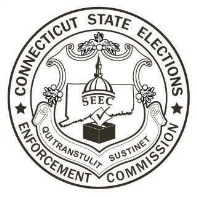 NOTICE TO EXECUTIVE BRANCH STATE CONTRACTORS AND PROSPECTIVE STATE CONTRACTORS OF CAMPAIGN CONTRIBUTION AND SOLICITATION LIMITATIONSThis notice is provided under the authority of Connecticut General Statutes §9-612(g)(2), as amended by P.A. 10-1, and is for the purpose of informing state contractors and prospective state contractors of the following law (italicized words are defined on the reverse side of this page).CAMPAIGN CONTRIBUTION AND SOLICITATION LIMITATIONSNo state contractor, prospective state contractor, principal of a state contractor or principal of a prospective state contractor, with regard to a state contract or state contract solicitation with or from a state agency in the executive branch or a quasi-public agency or a holder, or principal of a holder of a valid prequalification certificate, shall make a contribution to (i) an exploratory committee or candidate committee established by a candidate for nomination or election to the office of Governor, Lieutenant Governor, Attorney General, State Comptroller, Secretary of the State or State Treasurer, (ii) a political committee authorized to make contributions or expenditures to or for the benefit of such candidates, or (iii) a party committee (which includes town committees).In addition, no holder or principal of a holder of a valid prequalification certificate, shall make a contribution to (i) an exploratory committee  or  candidate  committee  established  by  a  candidate  for  nomination  or  election  to  the  office  of  State  senator  or  State representative, (ii) a political committee authorized to make contributions or expenditures to or for the benefit of such candidates, or (iii) a party committee.On and after January 1, 2011, no state contractor, prospective state contractor, principal of a state contractor or principal of a prospective state contractor, with regard to a state contract or state contract solicitation with or from a state agency in the executive branch or aquasi-public agency or a holder, or principal of a holder of a valid prequalification certificate, shall knowingly solicit contributions from the state contractor's or prospective state contractor's employees or from a subcontractor or principals of the subcontractor on behalf of (i)an exploratory committee or candidate committee established by a candidate for nomination or election to the office of Governor,Lieutenant Governor, Attorney General, State Comptroller, Secretary of the State or State Treasurer, (ii) a political committee authorized to make contributions or expenditures to or for the benefit of such candidates, or (iii) a party committee.DUTY TO INFORMState contractors and prospective state contractors are required to inform their principals of the above prohibitions, as applicable, and the possible penalties and other consequences of any violation thereof.PENALTIES FOR VIOLATIONSContributions or solicitations of contributions made in violation of the above prohibitions may result in the following civil and criminal penalties:Civil penalties—Up to $2,000 or twice the amount of the prohibited contribution, whichever is greater, against a principal or a contractor. Any state contractor or prospective state contractor which fails to make reasonable efforts to comply with the provisions requiring notice to its principals of these prohibitions and the possible consequences of their violations may also be subject to civil penalties of up to $2,000 or twice the amount of the prohibited contributions made by their principals.Criminal penalties—Any knowing and willful violation of the prohibition is a Class D felony, which may subject the violator to imprisonment of not more than 5 years, or not more than $5,000 in fines, or both.CONTRACT CONSEQUENCESIn the case of a state contractor, contributions made or solicited in violation of the above prohibitions may result with the contract being voided.In the case of a prospective state contractor, contributions made or solicited in violation of the above prohibitions shall result in the contract described in the state contract solicitation not being awarded to the prospective state contractor, unless the State Elections Enforcement Commission determines that mitigating circumstances exist concerning such violation.The State shall not award any other state contract to anyone found in violation of the above prohibitions for a period of one year after the election for which such contribution is made or solicited, unless the State Elections Enforcement Commission determines that mitigating circumstances exist concerning such violation.Additional information may be found on the website of the State Elections Enforcement Commission, www.ct.gov/seec. Click on the link to “Lobbyist/Contractor Limitations.”DEFINITIONS“State contractor” means a person, business entity or nonprofit organization that enters into a state contract. Such person, business entity or nonprofit organization shall be deemed to be a state contractor until December thirty-first of the year in which such contract terminates. “State contractor” does not include a municipality or any other political subdivision of the state, including any entities or associations duly created by the municipality or political subdivision exclusively amongst themselves to further any purpose authorized by statute or charter, or an employee in the executive or legislative branch of state government or a quasi-public agency, whether in the classified or unclassified service and full or part-time, and only in such person's capacity as a state or quasi-public agency employee.“Prospective state contractor” means a person, business entity or nonprofit organization that (i) submits a response to a state contract solicitation by the state, a state agency or a quasi-public agency, or a proposal in response to a request for proposals by the state, a state agency or a quasi-public agency, until the contract has been entered into, or (ii) holds a valid prequalification certificate issued by the Commissioner of Administrative Services under section 4a-100. “Prospective state contractor” does not include a municipality or any other political subdivision of the state, including any entities or associations duly created by the municipality or political subdivision exclusively amongst themselves to further any purpose authorized by statute or charter, or an employee in the executive or legislative branch of state government or a quasi-public agency, whether in the classified or unclassified service and full or part-time, and only in such person's capacity as a state or quasi-public agency employee.“Principal of a state contractor or prospective state contractor” means (i) any individual who is a member of the board of directors of, or has an ownership interest of five per cent or more in, a state contractor or prospective state contractor, which is a business entity, except for an individual who is a member of the board of directors of a nonprofit organization, (ii) an individual who is employed by a state contractor or prospective state contractor, which is a business entity, as president, treasurer or executive vice president, (iii) an individual who is the chief executive officer of a state contractor or prospective state contractor, which is not a business entity, or if a state contractor or prospective state contractor has no such officer, then the officer who duly possesses comparable powers and duties, (iv) an officer or an employee of any state contractor or prospective state contractor who has managerial or discretionary responsibilities with respect to a state contract, (v) the spouse or a dependent child who is eighteen years of age or older of an individual described in this subparagraph, or (vi) a political committee established or controlled by an individual described in this subparagraph or the business entity or nonprofit organization that is the state contractor or prospective state contractor.“State contract” means an agreement or contract with the state or any state agency or any quasi-public agency, let through a procurement process or otherwise, having a value of fifty thousand dollars or more, or a combination or series of such agreements or contracts having a value of one hundred thousand dollars or more in a calendar year, for (i) the rendition of services, (ii) the furnishing of any goods, material, supplies, equipment or any items of any kind, (iii) the construction, alteration or repair of any public building or public work, (iv) the acquisition, sale or lease of any land or building, (v) a licensing arrangement, or (vi) a grant, loan or loan guarantee. “State contract” does not include any agreement or contract with the state, any state agency or any quasi-public agency that is exclusively federally funded, an education loan, a loan to an individual for other than commercial purposes or any agreement or contract between the state or any state agency and the United States Department of the Navy or the United States Department of Defense.“State contract solicitation” means a request by a state agency or quasi-public agency, in whatever form issued, including, but not limited to, an invitation to bid, request for proposals, request for information or request for quotes, inviting bids, quotes or other types of submittals, through a competitive procurement process or another process authorized by law waiving competitive procurement.“Managerial or discretionary responsibilities with respect to a state contract” means having direct, extensive and substantive responsibilities with respect to the negotiation of the state contract and not peripheral, clerical or ministerial responsibilities.“Dependent child” means a child residing in an individual’s household who may legally be claimed as a dependent on the federal income tax of such individual.“Solicit” means (A) requesting that a contribution be made, (B) participating in any fund-raising activities for a candidate committee, exploratorycommittee, political committee or party committee, including, but not limited to, forwarding tickets to potential contributors, receiving contributions for transmission to any such committee or bundling contributions, (C) serving as chairperson, treasurer or deputy treasurer of any such committee, or (D) establishing a political committee for the sole purpose of soliciting or receiving contributions for any committee. Solicit does not include: (i) making a contribution that is otherwise permitted by Chapter 155 of the Connecticut General Statutes; (ii) informing any person of a position taken by a candidate for public office or a public official, (iii) notifying the person of any activities of, or contact information for, any candidate for public office; or (iv) serving as a member in any party committee or as an officer of such committee that is not otherwise prohibited in this section.“Subcontractor” means any person, business entity or nonprofit organization that contracts to perform part or all of the obligations of a state contractor's state contract. Such person, business entity or nonprofit organization shall be deemed to be a subcontractor until December thirty first of the year in which the subcontract terminates. “Subcontractor” does not include (i) a municipality or any other political subdivision of the state, including any entities or associations duly created by the municipality or political subdivision exclusively amongst themselves to further any purpose authorized by statute or charter, or (ii) an employee in the executive or legislative branch of state government or a quasi-public agency, whether in the classified or unclassified service and full or part-time, and only in such person's capacity as a state or quasi-public agency employee.“Principal of a subcontractor” means (i) any individual who is a member of the board of directors of, or has an ownership interest of five per cent or more in, a subcontractor, which is a business entity, except for an individual who is a member of the board of directors of a nonprofit organization, (ii) an individual who is employed by a subcontractor, which is a business entity, as president, treasurer or executive vice  president, (iii) an individual who is the chief executive officer of a subcontractor, which is not a business entity, or if a subcontractor has no such officer, then the officer who duly possesses comparable powers and duties, (iv) an officer or an employee of any subcontractor who has managerial or discretionary responsibilities with respect to a subcontract with a state contractor, (v) the spouse or a dependent child who is eighteen years of age or older of an individual described in this subparagraph, or (vi) a political committee established or controlled by an individual described in this subparagraph or the business entity or nonprofit organization that is the subcontractor.REQUIRED SUPPORTING DOCUMENTATION THAT MUST ACCOMPANY ALL STATE CONTRACTSCHRO Nondiscrimination Certification:  A Nondiscrimination Certification must be provided by all University contractors for all contracts/agreements with individuals, corporations and/or other entities, regardless of type, term, cost or value.  A Certification is required for all original contracts/agreements, as well any subsequent amendments.  Nondiscrimination Certifications must be signed prior to or simultaneous with the contract execution date by a contractor’s authorized official and not necessarily the contract signatory.The Nondiscrimination Certification forms may be found at: http://www.ct.gov/opm/cwp/view.asp?a=2982&q=390928&opmNav_GID=1806  EXEMPTIONS - Pursuant to Public Act No. 09-158, Section 1(a)(5)(d), the entities listed below are exempt and, therefore, not required to submit a nondiscrimination certification form when entering into a contract with the State: political subdivisions of the State of Connecticut, including, but not limited to municipalities; quasi-public agencies, as defined in C.G.S. § 1-120; other states of the United States, including, but not limited to, the District of Columbia, Puerto Rico, U.S. territories and possessions, and federally recognized Indian tribal governments, as defined in C.G.S. § 1-267; the federal government; foreign governments; and an agency of a subdivision, agency, state or government listed
in items 1-5. OPM Ethics Affidavits:  For all contracts with a “Value*” of $50,000 or more in a calendar or fiscal year, the University must also obtain the following affidavits for all University contracts:  [Note:  *Value of the contract means the dollar amount (or equivalent benefit) expended or received by the State in accordance with the contract.] ETHICS FORM 1 – a Contractor-executed and notarized Gift and Campaign Contribution Certification (Office of Policy and Management “OPM” Form 1*) [*Form 1 is also used with a multi-year contract to update the initial certification on an annual basis];ETHICS FORM 3 – a University-executed Certification of State Agency Official or Employee Authorized to Execute Contract (OPM Form 3) for all contracts/agreements with a value of $50,000 or more in a calendar or fiscal year; ETHICS FORM 5 - a Contractor-executed Consulting Agreement Affidavit (OPM Form 5) is normally provided with a bid or proposal; however, if it is a sole source or no-bid contract, it is submitted at the time of contract execution; andETHICS FORM 6 – a Contractor-executed Affirmation of Receipt of State Ethics Laws Summary must accompany any large State construction or procurement contracts with a “COST” (expenditure or equivalent benefit) of more than $500,000.  When applicable, Form 6 is also used by a subcontractor or consultant of the contractor. The subcontractor or consultant submits the form to the contractor, who then submits it to the awarding State agency.ETHICS FORM 7 - a Contractor-executed Iran Investment Certification must accompany any large state contract over $500,000.00 with entities outside the United States and United States subsidiaries of foreign entities.Execution of Ethics Affidavits:  Pursuant to Conn. Gen. Stat. § 4-252(c)(1), all ethics affidavits must be executed by an official duly authorized to execute the contract/agreement on behalf of the Contractor and must be signed simultaneous with contract execution.  Ethics Affidavits, Certifications and further definitions, samples and information may be found at:   http://www.ct.gov/opm/cwp/view.asp?a=2982&q=386038&opmNav_GID=1806 EXEMPTIONS:  Ethics Affidavits and certifications are NOT required for grants or loans, as such awards are not:  (1) large state contracts, as defined by Connecticut General Statutes § 4-250;  (2) State Contracts, as defined by Executive Order 7C, Paragraph 2(f); or (3) contracts for the purchase of goods and services, as used in Connecticut General Statutes § 4-81.Affidavits are also NOT required for contracts between a state agency or a quasi-public state agency and a political subdivision of the State.C.  Contractor Signing Authority:  Required only for contracts involving transactions that must be recorded on town land records.This document indicates that that the person who executes the contract has authority to sign on behalf of the company. Please note that an individual cannot authorize themselves to sign on behalf of a company/organization unless they are the sole owner. The authority must be signed by an officer of the company if owned by more than one person/entity.This document must be signed and dated the same day as the contract but adopted Prior To the signing of the contractPlease be sure to select the proper form in accordance with the contractor’s company structure. Signature Authority forms can be found at UConn's Office of the General Counsel's contract website. : http://uconncontracts.uconn.edu/contract-forms-documents/